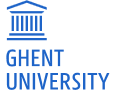 doctoral school
call for courses application formThe Doctoral School calls on Ghent University’s senior researchers (professors and postdoctoral fellows) to submit proposals for the organisation of front line activities that directly address current training needs and demands of young researchers. Doctoral candidates at Ghent University are also strongly encouraged to submit proposals so long as they do so in collaboration with senior researchers at UGent.The Doctoral School will financially support transferable skills seminars. Seminars in transferable skills offer top-level training aimed at broadening the skills of, and/or increasing the awareness of skills acquired by, the PhD student. Therefore, they have to comply with certain criteria:relevant to one of the following four clusters (i.e. fields of competences):Communication skillsResearch & ValorisationLeadership & Personal efficiencyCareer managementminimum 6 contact hourssuccessful participation (incl. evaluation, if relevant) is requiredPriority will be given to proposals put forward by inter-university partnerships including (at least) two other Flemish universitiesBeneficiaries must acknowledge the relevant funding bodies in all communications about the course (i.e. flyers, website, etc.)Ongoing impact of COVID-19: The safety guidelines for educational activities at Ghent University must be adhered to at all times. Proposals not in accordance with these guidelines will be considered inadmissible.Deadlines for submission: Rolling deadline; submission at least 8 weeks prior to the start of the course.Submission procedure: Full proposals should be sent by e-mail to doctoralschools@ugent.be.Proposals will be reviewed by the Doctoral School. Incomplete proposals not containing the required information will not be taken into consideration. Proposals should be submitted before the proposed course takes place. The application (incl. the budget) should meet the specific requirements set out on this webpage.ApplicantsName: 	Faculty: 	Department: 	E-mail: 	Other members of the organising & scientific committee, incl. their affiliation): 	Inter-university partnership (if applicable; including the nature of the partner’s involvement. Max. 15 lines): 	CourseTitle: 	Dates: 	Number of contact hours (minimum 6): 	Venue (if required): 	This course has been organised as part of the Doctoral Training Programme before:O YesO NoThis course will be organised on an annual or bi-annual basis as part of the Doctoral Training Programme in the future:O YesO NoAbstract (max. 5 lines): 	Objectives of the course (learning outcomes) (max. 10 lines): 	Relevance of the course to the PhD research conducted at Ghent University (max. 5 lines): 	Teaching methods (e.g. lectures ex-cathedra, (poster) presentations by doctoral researchers, discussion, practical exercises) and number of hours per activity type: 	Evaluation criteria (e.g. 100% attendance, active participation, presentation, writing a paper): 	Preliminary programme or timetable (can also be attached as an annex to the application form): 	Lecturer(s)Provide the following information per lecturer:Name and affiliation: 	Contact email: 	Explain why these lecturers are qualified to teach (part of) the course, including internationally recognized bibliographic information (max. 15 lines): 	AudienceTargeted audience (e.g. disciplinary backgrounds, faculty association, beginners or advanced level, expected background knowledge): 	Estimated minimum and maximum number of participants (total number / separate number according to the categories in the previous question): 	BudgetPlease ensure your proposed budget adheres to the general funding guidelines. As a rule, budgetary items not listed in the guidelines will not receive funding from the Doctoral School.Total funding requested from Ghent University’s Doctoral School: 	Budgetary itemsE.g.  travel costs, venueInsert as many budget lines as necessary. Items funded by multiple sources must be split up in a as many lines as corresponding sourcesCorresponding funding sourceName of the co-funder(s), include ‘fees’ if a registration fee is charged (to external participants)Budgeted amount in eurosPlease add ‘A’ for co-funding that has been approved or ‘P’ for funding requests that are still pending